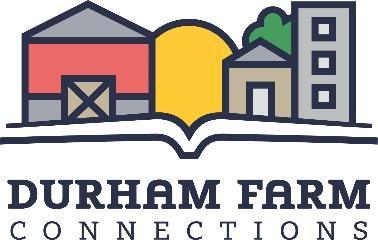 Celebrate Agriculture Award – 2024 Nomination FormDurham Region Farm Connections recognizes excellence in our industry and within our community through its Celebrate Agriculture Awards. Individuals and groups are encouraged to make nominations by checking the appropriate award category below, completing the nomination form and submitting it before September 20, 2024. Self-nominations are gladly accepted. Please attach any additional information and two letters of support to this nomination form. All nominees must reside and/or operate a business in Durham Region. Award winners are chosen only by the information contained in this nomination form and                       the two letters of support. Please provide as much detail as possible to assist the judges’ selection.  Nominator Name:  ____________________________________________________________________Phone: ________________________________Email: ________________________________________I/we would like to nominate the following individual, farm family, organization or agribusiness for the 2024 Celebrate Agriculture Award.Name of Nominee: ____________________________________________________________________Contact Person: ______________________________________________________________________Address: ____________________________________________________________________________City/Town: ________________________________________Postal Code: ________________________Phone: __________________________________Email: _______________________________________Family Farm Award – Designed to acknowledge an intergenerational farm family with a history of progressive achievements and community service.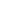 Spirit of Agriculture Award – Celebrates the contributions of individuals, voluntary groups, organizations or businesses who exhibit the Spirit of Agriculture in supporting and 	championing agriculture in Durham Region over the years.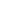 Leadership Award – As a reward for leadership, community involvement and a passion for 	agriculture, this award recognizes a young farmer aged 22-39 years. This award includes a 	monetary component to be used toward further leadership development opportunities. 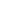 Describe what makes this nominee outstanding in their field and why they should be considered for the Celebrate Agriculture award.______________________________________________________________________________________________________________________________________________________________________________________________________________________________________________________________________________________________________________________________________________________________________________________________________________________________________________________________________________________________________Description of the farm/family/individual/group: __________________________________________________________________________________________________________________________________________________________________________________________________________________________________________________________________________________________________________________________________________________________________________________________________________________________________________________________________________________________________________________________________________________________________________Community involvement: ____________________________________________________________________________________________________________________________________________________________________________________________________________________________________________________________________________________________________________________________________________________________________________________________________________________Letters of Support: Please attach two (2) letters of support for the nomination.  Forms can be returned to Nicole Swain, 3321 Regional Rd 19, Blackstock L0B 1B0 nicole@swainbeef.ca 905-260-7477  Application Deadline: September 20, 2024